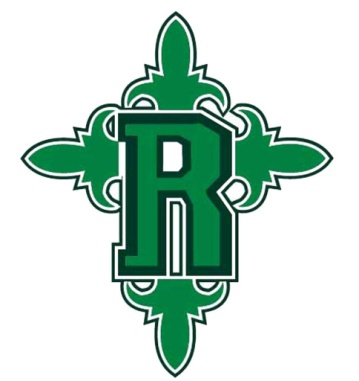 3 packs of Lysol disinfecting wipes1 can of Lysol spray3 packs of baby wipes3 rolls of paper towels3 boxes of Kleenex1 box gallon size zip lock bags1 box quart size zip lock bags1 nap mat 1 king size pillow case1 back pack1 pack of 8 ½ inch PAPER plates1 set of change of clothes (in labeled zip lock bag)1 pack of copy paper1 roll of clear packaging tape1 box of washable markers1 large coloring book5 pack of glue sticks1 pack of jumbo pencils2 packs of regular size pencils2 1.5 inch black binders1 pack of binder dividers2 black plastic folders with prongs and pockets1 4-count pink erasers2 packs of multi-colored construction paper1 pair blunt-tip scissors1 color box2 black spiral notebooks2 composition notebooks*Please make sure all supplies are labeled with your child’s name.**Please bring all supplies on the first day of school or before (at parent meeting).**We may request that some items be replenished throughout the year.*